Moosters Tickle Me Pink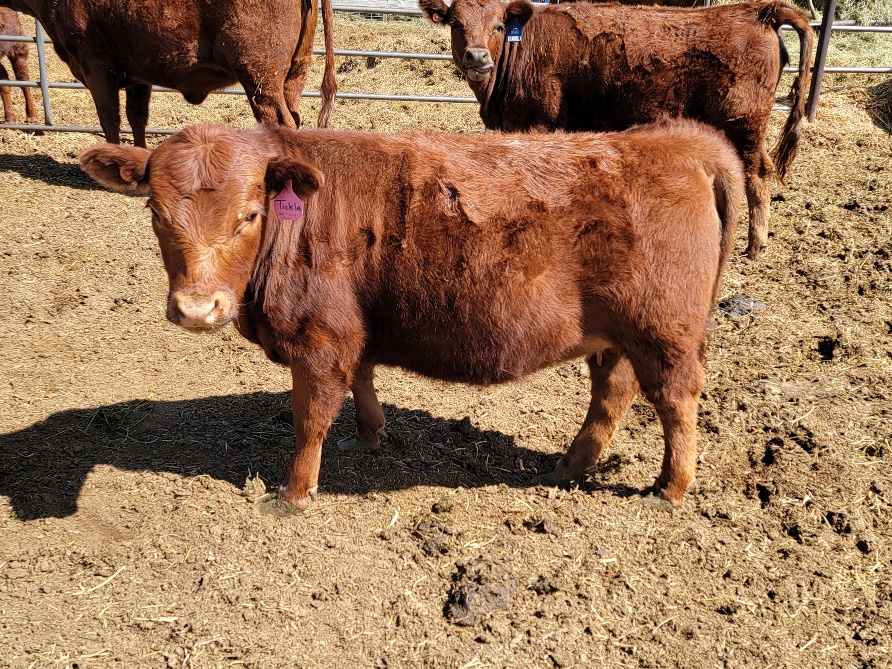 ADCA #050474Born March 23, 2021Homozygous polledTesting done at UC DavisA2A2 by obligationCarrier of chondrodysplasiaSire:  Moosters Red Rover  #040560Dam:  White Rock Cherry Blossom  #039801$2000Young heifer, open, ready to breed to a non-carrier bull later this summer for a 2023 calf.  Her dam has a lovely milking udder (shown below) and balanced conformation.  Sire, Rover, lends great conformation and great feet and legs.  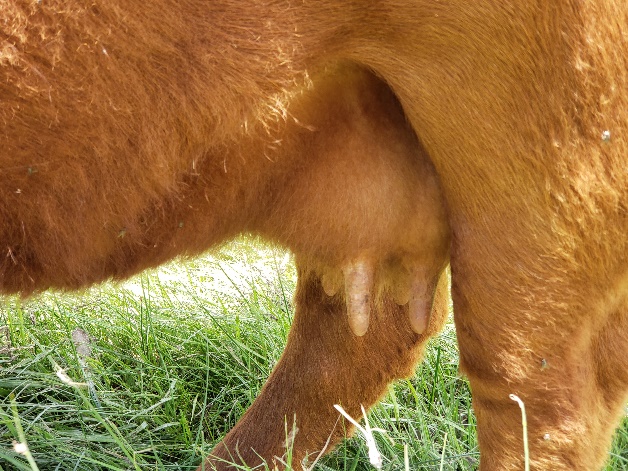 